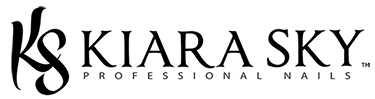 Käyttöohjeet  Huom. ohjeiden lopussa tiedot eri kynsityypin tekijöille!1. Desinfioi kädet, työnnä kynsinauhat pois tieltä ja karhenna luonnonkynsi kevyesti. Älä viilaa liikaa! Kynnestä tulee poistaa vain kiilto. Pyyhi pölyt pois ja puhdista kynnen pinta cleanserillä.
(2. Etsi kynsiin sopivat tipit ja liimaa ne paikoilleen. Viilaa tipit haluamaasi muotoon ja karhenna niiden pinta. Viilaa tippien kiinnitysreuna huomaamattomaksi. Puhdista kynnen pinta uudelleen cleanserillä.)
3. Levitä "Bond" luonnonkynnelle. Jos käytät tippejä, ainetta ei kuulu lisätä tipin päälle.
4. Levitä "Base" koko kynnelle kynsinauharajasta kynnen kärkeen asti. Varo kuitenkin aineen koskemista kynsinauhalle ja iholle. 
5. Dippaa kynsi (niin että se peittyy varmasti kokonaan) valitsemaasi natural- sarjan pulveriin 45 asteen kulmassa ja nosta samalla liikkeellä ylös. Karista ylimääräinen pulveri napauttamalla sormea kevyesti. 6. Mikäli kynnen pinta kostuu, kasta se uudelleen pulveriin, toista niin kauan kunnes pinta jää kuivaksi. Kun olet varma, että pinta on riittävän kuiva pyyhkäise irtopöly pehmeällä harjalla pois.
7. Levitä "Base" 3/4 osaan kynnelle niin, että alue lähellä kynsinauhaa jää paljaaksi. Kasta kynsi uudestaan pulveriin (jälleen koko kynsi!) ja karista ylimääräinen pulveri pois. Toista kohta 6.(7.1. Jotta tipin ja luonnonkynnen raja jää huomaamattomaksi, levitä "Base" vain tipin ja luonnonkynnen rajalle, ei tipin päälle. Toista tarvittaessa jotta kynnestä tulee tasainen.)
8. Valitse haluamasi Dip Powder väri ja sekoita sen sisältö kevyesti purkkia pyörittämällä. ÄLÄ RAVISTA.
9. Levitä "Base" koko kynnelle ja dippaa valitsemaasi väriin, toista kohta 6.Saadaksesi tasaisen sävyn toista dippaus, mutta levitä "Base" koko kynnelle, mutta muutama milli kynsinauharajasta alaspäin. Näin kynnestä ei tule liian paksu läheltä kynsinauhaa. Toista kohta 6. 
10. Levitä "Base" koko kynnelle ja dippaa "Clear" pulveriin. Tämä kerros suojaa väriä ja sinetöi pulverikerrokset yhteen. Toista kohta 6.
11. Levitä "Seal Protect" koko kynnelle, saa käyttää runsaasti. Tämä auttaa pulveria kovettumaan.
12. Viilaa kynnet lopulliseen muotoon ja tasoita mahdolliset epätasaisuudet. *"Dip Topin" käyttäjälle: viilaa kynsi mahdollisimman sileäksi *Geeli Top Coatin käyttäjälle: viilaa pinta karheaksi, jotta geelillä on hyvä tarttumapinta.
13. Pyyhi kynnet cleanserillä, jotta ylimääräinen pulveri ja pöly ei jää kynnelle.
14. Levitä "Seal Protect" uudestaan koko kynnelle (tällä kertaa pienempi määrä riittää). Tämä auttaa "Dip Top" kuivumaan. Hiero "Seal Protect" kynteen kuivalla, nukkaamattomalla sellulapulla. Näin se levittyy varmasti joka kohtaan eikä sitä ole liikaa.
15. Levitä "Dip Top" nopein ja kevyin vedoin koko kynnelle n. 3-4 vetoa. Ennen levitystä tarkista, että suti on ohut mutta kostea. Näin vältyt käyttämästä liikaa nestettä. Toista tämä vaihe ja lisää toinen kerros "Dip Topia".  Varmista, että ensimmäinen kerros on kuiva ennen seuraavan lisäämistä. (Mikäli kerros on tehty oikein, se on kuiva n. 30sec – 1min)
16. Levitä kynsinauhaöljy ja hiero se kynsinauhoihin. Valmista tuli!Huom. tee vaiheet 2 ja 7.1 vain jos teet kynnet tipeillä!Mikäli kyntesi ovat lyhyet ja aiot käyttää Kiara väripulveria ohita vaihe 7ja mikäli et käytä väripulveria, ohita vaiheet 8 ja 9Geeli Top Coatin käyttäjälle ohita vaihe 14 ja 15 huom. kohta 12Voit laittaa Top Coatin kohdan 13 jälkeen